August 2, 2017Dear Pueblo Gardens Parents & Students,
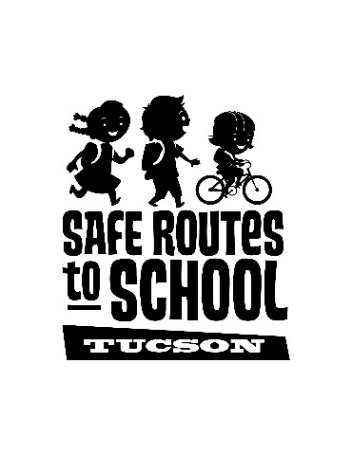 Pueblo Gardens PreK-8 in partnership with Safe Routes to School (SRTS) is happy to announce registration for the Pueblo Gardens Afterschool Bike Club that will kick-off on Thursday, October 19th from 3:30 PM – 5:00 PM. The club will get our kids outside and active, teaching them all about bicycles and bicycling!  Participating students will learn bike safety skills and basic bike maintenance, building their confidence to become more independent riders. The Bike Club is recruiting middle school students (6th, 7th,8th grade) who want to join. The program is free to students and bikes will be provided. Registration is limited.  Requirements for ALL participating students include:Dressing appropriately and comfortably for bikingWearing a helmet (will be provided)Having a good attitudeAnd committing to attending all 8 sessionsPotential Bike Club members must fulfill all of the requirements mentioned above and are recommended by a teacher or school staff because they will be:Modeling good bike safety skills,Enthusiastic to help younger club members,Encouraging their friends to bike,Communicating regularly with their club leaders.If your child is interested in joining the bike club, please complete the application attached and return NO LATER than Thursday October 5, 2017. We will then contact you to confirm that your child will be able to participate in bike club this Fall.Thank you! Have questions?  Email saferoutes@livingstreetsalliance.org or call 520-261-8777PUEBLO GARDENS’ BIKE CLUB APPLICATION FORMBike Club registration will be limited to only 12 students, and preference will be given to the FIRST students who turn this form into the front office.  Please answer the following questions and provide your contact information below.Are you interested in being a parent volunteer for bike club?□ Yes! I am interested in being a parent volunteer for bike club. Please contact me.□ No, but I would like to help with other Safe Routes related activities.   ___________________________________________________________Student’s name___________________________________________________________Grade and Teacher____________________________________________________________Parent/Guardian Name____________________________________________________________Phone Number					Email The dates and times are: Thursdays – 3:30 PM – 5:00 PM, and the Fall schedule is:The dates and times are: Thursdays – 3:30 PM – 5:00 PM, and the Fall schedule is:October 19- 1st Day of Club! October 26November 2November 9November 16November 30December 7December 14Tell us about your child’s bicycle skills.  1. Which level cyclist do you consider your child?□ No experience  - My child does not know how to ride a bike.    □ Beginner - My child has just learned to ride a bike and still needs assistance.      □ Intermediate  - My child rides confidently, but needs to learn more about traffic safety.    □ Advanced – My child rides independently around the neighborhood.  2. How often does your child ride a bicycle?□ Never       □ Once a month       □ Once a week     □ 3 or more times a week3. How long does your child usually bike for in one period?□ 30 minutes or less      □ 30-60 minutes      □ more than 60 minutes4.  Are there any specific bike-related skills that you would like your child to learn?______________________________________________________________________